23 февраля в ГУК "Вороновский районный центр культуры и народного творчества" состоялось праздничная концертная программа "Ратная слава Отечества", посвященная Дню защитников Отечества и Вооруженных Сил.

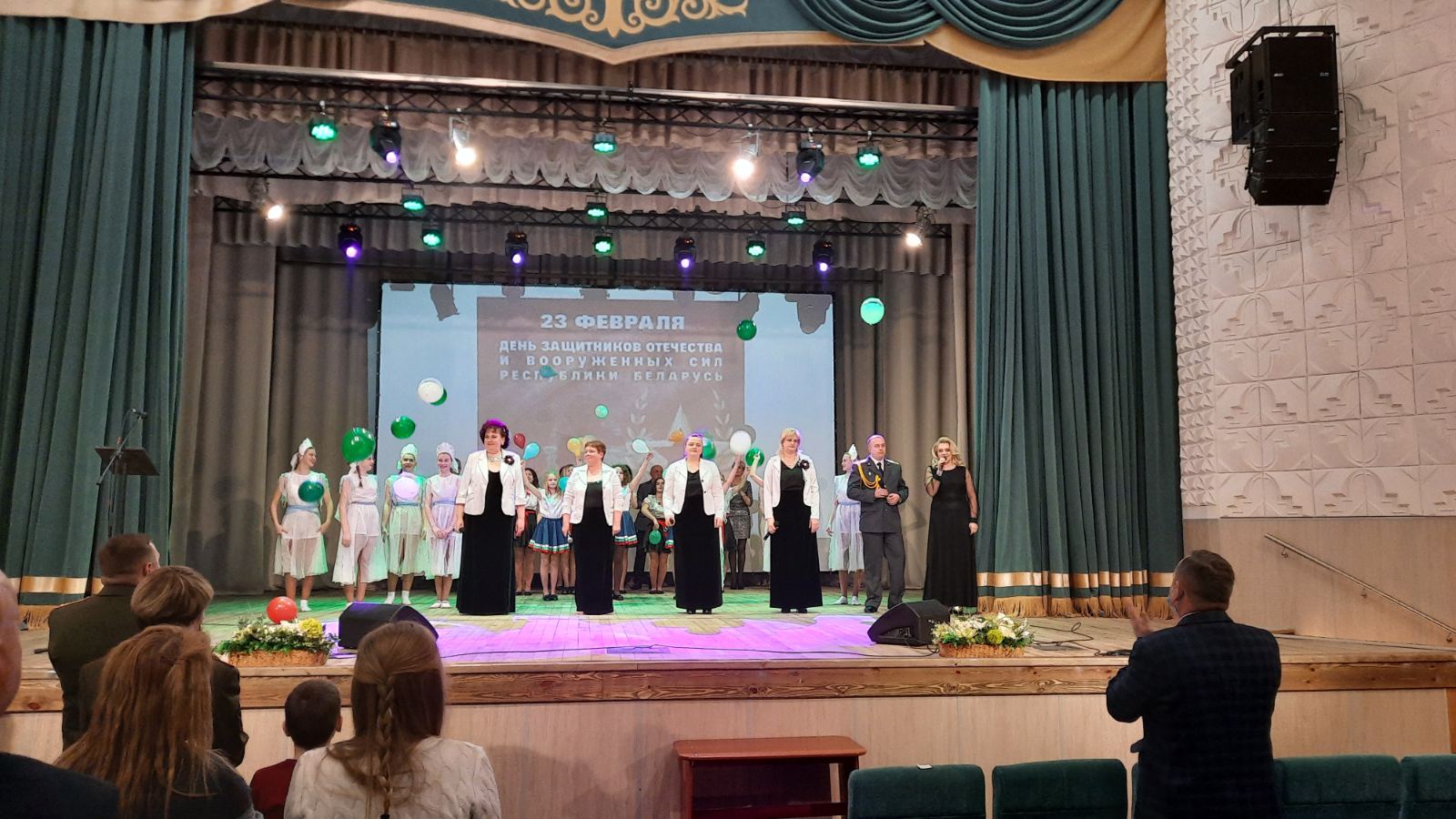 